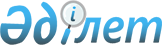 О создании рабочей группы для выработки предложений по совершенствованию налогообложения субъектов агропромышленного комплексаРаспоряжение Премьер-Министра Республики Казахстан от 1 июля 2013 года № 98-р

      В целях выработки предложений по совершенствованию налогообложения субъектов агропромышленного комплекса:



      1. Создать рабочую группу в следующем составе:

      2. Рабочей группе в месячный срок выработать и внести в Правительство Республики Казахстан предложения по совершенствованию налогообложения субъектов агропромышленного комплекса.



      3. Контроль за исполнением настоящего распоряжения оставляю за собой.      Премьер-Министр                            С. Ахметов
					© 2012. РГП на ПХВ «Институт законодательства и правовой информации Республики Казахстан» Министерства юстиции Республики Казахстан
				Жамишев

Болат Бидахметович-Министр финансов Республики Казахстан, руководительМамытбеков

Асылжан Сарыбаевич-Министр сельского хозяйства Республики Казахстан, заместитель руководителяДжумадильдаев

Ануар Серкулович-председатель Налогового комитета Министерства финансов Республики Казахстан, секретарьДаленов

Руслан Ерболатович-вице-министр финансов Республики Казахстан Толибаев

Марат Еркинович-вице-министр сельского хозяйства Республики Казахстан Ботаканова

Толганай Серикбаевна-заместитель председателя Налогового комитета Министерства финансов Республики КазахстанНурпеисов

Куаныш Калиевич-заместитель председателя Налогового комитета Министерства финансов Республики КазахстанТоксеитова

Гульнар Муслимовна-заместитель председателя Комитета по контролю и социальной защите Министерства труда и социальной защиты населения Республики КазахстанАмирханулы

Валихан-директор Департамента анализа доходов и координации вопросов налогового и таможенного законодательства Министерства финансов Республики КазахстанКурманов

Рустем Жомартович-директор Департамента инвестиционной политики Министерства сельского хозяйства Республики КазахстанТакиев

Мади Токешович-директор Департамента налоговой и таможенной политики Министерства экономики и бюджетного планирования Республики КазахстанАбдуали

Дарын Абдуалиулы-руководитель управления налоговой политики Департамента налоговой и таможенной политики Министерства экономики и бюджетного планирования Республики КазахстанСмагулова

Гульмира Амиргалиевна-руководитель управления непроизводственных платежей Налогового комитета Министерства финансов Республики КазахстанАхметова

Алтынай Кайржановна-главный эксперт управления непроизводственных платежей Налогового комитета Министерства финансов Республики КазахстанОсипова

Эльмира Бабахановна-эксперт управления непроизводственных платежей Налогового комитета Министерства финансов Республики КазахстанКабенова

Зауре Ермековна-эксперт Департамента инвестиционной политики Министерства сельского хозяйства Республики КазахстанОшакбаев

Рахим Сакенович-первый заместитель председателя правления Национальной экономической палаты Казахстана «Союз «Атамекен» (по согласованию)Никитинская

Екатерина Сергеевна-депутат Мажилиса Парламента Республики Казахстан, член президиума Национальной экономической палаты Казахстана «Союз «Атамекен» (по согласованию)Адилова

Бахыт Мажитовна-генеральный директор палаты финансовых и налоговых консультантов Национальной экономической палаты Казахстана «Союз «Атамекен» (по согласованию)Биекенов

Ержан Хамитович-глава крестьянского хозяйства «Хамзе» (по согласованию)Мурат Мадина-управляющий директор - член правления Национальной экономической палаты Казахстана «Союз «Атамекен» (по согласованию)Акатаева

Гульжан Самарбековна-директор Департамента налогообложения Национальной экономической палаты Казахстана «Союз «Атамекен» (по согласованию)Даринов

Ауезхан Камешевич-президент - председатель регионального общественного объединения «Союз фермеров» (по согласованию)Абдукалимов

Акжол Адильжанович-вице-президент регионального общественного объединения «Союз фермеров» (по согласованию)Тлеубаев

Нурлан Сактапбергенович-президент объединения юридических лиц «Зерновой Союз Казахстана» (по согласованию)Сауэр

Иван Адамович-директор товарищества с ограниченной ответственностью «Агрофирма «Родина» (по согласованию)Жангуразов

Ибрагим Даутович-генеральный директор производственного кооператива «Ижевский» (по согласованию)Розинов

Василий Самойлович-генеральный директор товарищества с ограниченной ответственностью «Иволга-Холдинг» (по согласованию)